Save the completed form as “your fullname.doc(x)”, e.g. alberteinstein.docx and send to the Secretariat: cebu2017@scesap.org (copying disabled - sorry!)                Copyright © 2013-2017 SCESAP hq     SCESAP Biodiversity Symposium Cebu 2017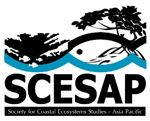 Cebu, Philippines, 4 – 9 December 2017     SCESAP Biodiversity Symposium Cebu 2017Cebu, Philippines, 4 – 9 December 2017     SCESAP Biodiversity Symposium Cebu 2017Cebu, Philippines, 4 – 9 December 2017     SCESAP Biodiversity Symposium Cebu 2017Cebu, Philippines, 4 – 9 December 2017     SCESAP Biodiversity Symposium Cebu 2017Cebu, Philippines, 4 – 9 December 2017     SCESAP Biodiversity Symposium Cebu 2017Cebu, Philippines, 4 – 9 December 2017     SCESAP Biodiversity Symposium Cebu 2017Cebu, Philippines, 4 – 9 December 2017     SCESAP Biodiversity Symposium Cebu 2017Cebu, Philippines, 4 – 9 December 2017     SCESAP Biodiversity Symposium Cebu 2017Cebu, Philippines, 4 – 9 December 2017     SCESAP Biodiversity Symposium Cebu 2017Cebu, Philippines, 4 – 9 December 2017     SCESAP Biodiversity Symposium Cebu 2017Cebu, Philippines, 4 – 9 December 2017     SCESAP Biodiversity Symposium Cebu 2017Cebu, Philippines, 4 – 9 December 2017     SCESAP Biodiversity Symposium Cebu 2017Cebu, Philippines, 4 – 9 December 2017     SCESAP Biodiversity Symposium Cebu 2017Cebu, Philippines, 4 – 9 December 2017---------  Registration Form  --------------------  Registration Form  --------------------  Registration Form  --------------------  Registration Form  --------------------  Registration Form  --------------------  Registration Form  --------------------  Registration Form  --------------------  Registration Form  --------------------  Registration Form  --------------------  Registration Form  --------------------  Registration Form  --------------------  Registration Form  --------------------  Registration Form  --------------------  Registration Form  -----------Family nameFamily nameOther name(s)Other name(s)Other name(s)Other name(s)Other name(s)Other name(s)Other name(s)Other name(s)sex (click and choose)sex (click and choose)sex (click and choose)sex (click and choose)Organization and/or contact addressOrganization and/or contact addressOrganization and/or contact addressOrganization and/or contact addressOrganization and/or contact addressOrganization and/or contact addressOrganization and/or contact addressOrganization and/or contact addressOrganization and/or contact addressOrganization and/or contact addressOrganization and/or contact addressOrganization and/or contact addressOrganization and/or contact addressOrganization and/or contact address     Country:           Country:           Country:           Country:           Country:           Country:           Country:           Country:           Country:           Country:           Country:           Country:           Country:           Country:      E-mailContact phone number during symposium (if any)Contact phone number during symposium (if any)Contact phone number during symposium (if any)Contact phone number during symposium (if any)Contact phone number during symposium (if any)Contact phone number during symposium (if any)SCESAP member ?(click and choose)SCESAP member ?(click and choose)SCESAP member ?(click and choose)SCESAP member ?(click and choose)SCESAP member ?(click and choose)Student ? (click and choose)Student ? (click and choose)Accommodation requirement(none required: )(3 Dec)(3 Dec)4 Dec4 Dec4 Dec5 Dec5 Dec6 Dec7 Dec7 Dec8 Dec8 Dec(9 Dec)Accommodation requirement(none required: )Accommodation preference (For a Hotel, click the number [1 - 3] of persons to occupy a room; in case of room sharing, only a responsible person should fill this out.)Each delegate will pay to the hotel  directly on arrival in Cebu.  These are all subject to availability.   ***Hotel [for  person(s)]      **Hotel [for  person(s)]      *Hotel/Dormitory (singles only)   ***Hotel [for  person(s)]      **Hotel [for  person(s)]      *Hotel/Dormitory (singles only)   ***Hotel [for  person(s)]      **Hotel [for  person(s)]      *Hotel/Dormitory (singles only)   ***Hotel [for  person(s)]      **Hotel [for  person(s)]      *Hotel/Dormitory (singles only)   ***Hotel [for  person(s)]      **Hotel [for  person(s)]      *Hotel/Dormitory (singles only)   ***Hotel [for  person(s)]      **Hotel [for  person(s)]      *Hotel/Dormitory (singles only)   ***Hotel [for  person(s)]      **Hotel [for  person(s)]      *Hotel/Dormitory (singles only)   ***Hotel [for  person(s)]      **Hotel [for  person(s)]      *Hotel/Dormitory (singles only)   ***Hotel [for  person(s)]      **Hotel [for  person(s)]      *Hotel/Dormitory (singles only)   ***Hotel [for  person(s)]      **Hotel [for  person(s)]      *Hotel/Dormitory (singles only)   ***Hotel [for  person(s)]      **Hotel [for  person(s)]      *Hotel/Dormitory (singles only)   ***Hotel [for  person(s)]      **Hotel [for  person(s)]      *Hotel/Dormitory (singles only)   ***Hotel [for  person(s)]      **Hotel [for  person(s)]      *Hotel/Dormitory (singles only)Name(s) of persons sharing the same room (list ALL), if anyMeal requirements, if any(indicate if allergic to something) vegetarian         vegan Muslim           Hindu        other (specify;           ) vegetarian         vegan Muslim           Hindu        other (specify;           ) vegetarian         vegan Muslim           Hindu        other (specify;           ) vegetarian         vegan Muslim           Hindu        other (specify;           ) vegetarian         vegan Muslim           Hindu        other (specify;           ) vegetarian         vegan Muslim           Hindu        other (specify;           ) vegetarian         vegan Muslim           Hindu        other (specify;           ) vegetarian         vegan Muslim           Hindu        other (specify;           ) vegetarian         vegan Muslim           Hindu        other (specify;           ) vegetarian         vegan Muslim           Hindu        other (specify;           ) vegetarian         vegan Muslim           Hindu        other (specify;           ) vegetarian         vegan Muslim           Hindu        other (specify;           ) vegetarian         vegan Muslim           Hindu        other (specify;           )     Presentation choice (choose one) oral       poster     none /undecided oral       poster     none /undecided oral       poster     none /undecided oral       poster     none /undecided oral       poster     none /undecided oral       poster     none /undecided oral       poster     none /undecided oral       poster     none /undecided oral       poster     none /undecided oral       poster     none /undecided oral       poster     none /undecided oral       poster     none /undecided oral       poster     none /undecided(For italic terms, put <i> at the beginning and </i> at the end of the word)(tentative) Title :       Author(s) :      (For italic terms, put <i> at the beginning and </i> at the end of the word)(tentative) Title :       Author(s) :      (For italic terms, put <i> at the beginning and </i> at the end of the word)(tentative) Title :       Author(s) :      (For italic terms, put <i> at the beginning and </i> at the end of the word)(tentative) Title :       Author(s) :      (For italic terms, put <i> at the beginning and </i> at the end of the word)(tentative) Title :       Author(s) :      (For italic terms, put <i> at the beginning and </i> at the end of the word)(tentative) Title :       Author(s) :      (For italic terms, put <i> at the beginning and </i> at the end of the word)(tentative) Title :       Author(s) :      (For italic terms, put <i> at the beginning and </i> at the end of the word)(tentative) Title :       Author(s) :      (For italic terms, put <i> at the beginning and </i> at the end of the word)(tentative) Title :       Author(s) :      (For italic terms, put <i> at the beginning and </i> at the end of the word)(tentative) Title :       Author(s) :      (For italic terms, put <i> at the beginning and </i> at the end of the word)(tentative) Title :       Author(s) :      (For italic terms, put <i> at the beginning and </i> at the end of the word)(tentative) Title :       Author(s) :      (For italic terms, put <i> at the beginning and </i> at the end of the word)(tentative) Title :       Author(s) :      (For italic terms, put <i> at the beginning and </i> at the end of the word)(tentative) Title :       Author(s) :      Intention of manuscript submissionfor publication in the Society’s journalIntention of manuscript submissionfor publication in the Society’s journalIntention of manuscript submissionfor publication in the Society’s journalIntention of manuscript submissionfor publication in the Society’s journal     Yes      No / undecided     Yes      No / undecided     Yes      No / undecided     Yes      No / undecided     Yes      No / undecided     Yes      No / undecided     Yes      No / undecided     Yes      No / undecided     Yes      No / undecided     Yes      No / undecidedMessage/request, if any:      Message/request, if any:      Message/request, if any:      Message/request, if any:      Message/request, if any:      Message/request, if any:      Message/request, if any:      Message/request, if any:      Message/request, if any:      Message/request, if any:      Message/request, if any:      Message/request, if any:      Message/request, if any:      Message/request, if any:      PayPal receipt number/transaction IDPayPal receipt number/transaction IDPayPal receipt number/transaction IDPayPal receipt number/transaction IDPayPal receipt number/transaction ID